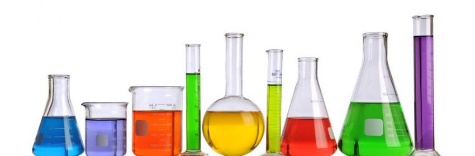 Objectif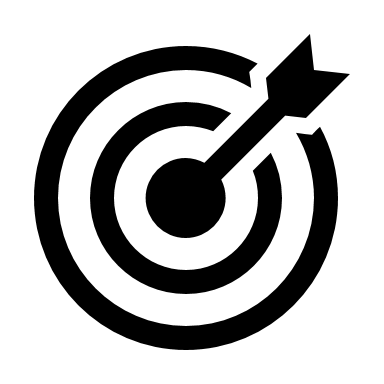 Expérimenter une méthode pour séparer le mélange de fer dans l’eauMatériel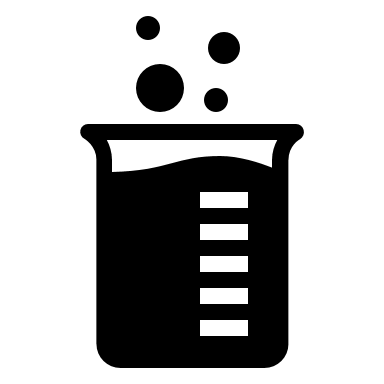 Mode opératoire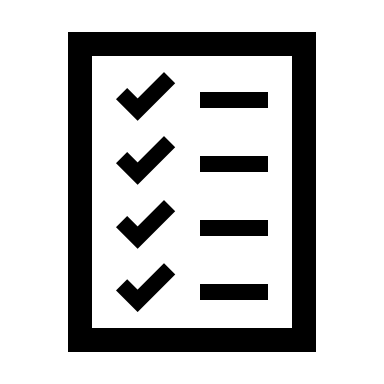 Verser une pincée de fer dans une éprouvette contenant un peu d’eau.ObserverFaire glisser un aimant le long de l’éprouvetteObserverFiltrer la solutionObserverRapport de laboratoire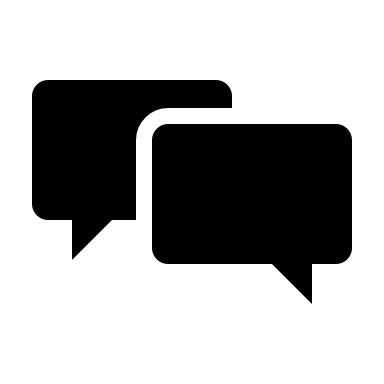 Indiquer l’objectif du laboratoire.Lister le matériel.Détailler le mode opératoire.Schématiser le mélange avant et après la filtration.Indiquer les observations. Répondre aux questions suivantes :AvantFais glisser un aimant le long de l’éprouvette, qu’observes-tu ?AprèsQu’obtiens-tu dans le filtre ?Qu’obtiens-tu dans l’erlenmeyer ?Conclure en répondant aux questions suivantesAvantQue devient le fer ?Comment qualifier cette substance ?Comment qualifier le mélange obtenu ?AprèsLa filtration est-elle une bonne méthode de séparation des constituants de ce mélange ?Imagine une méthode qui serait plus efficace et décris-la.Sigles de sécurité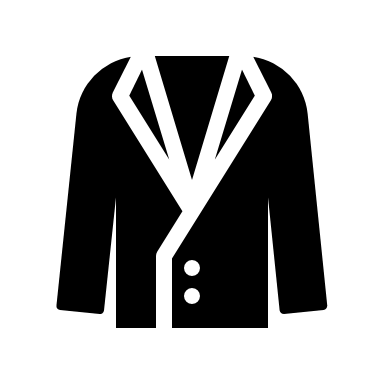 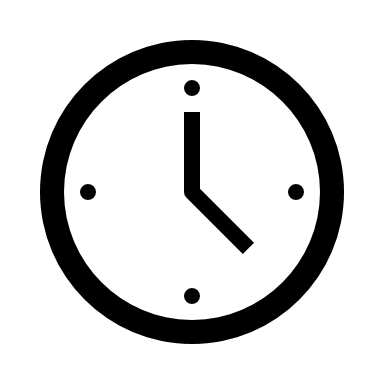 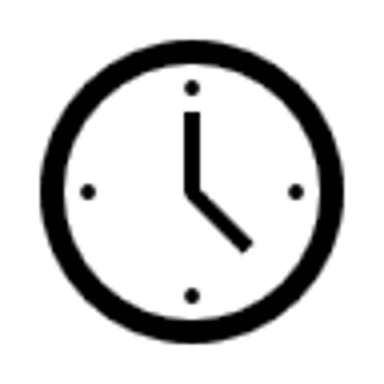 1Eprouvette1Spatule1Erlenmeyer1Entonnoir1Filtre1Aimant/Fer/Eau